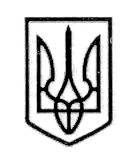                                                  УКРАЇНА                 СТОРОЖИНЕЦЬКА МІСЬКА РАДАЧЕРНІВЕЦЬКОГО  РАЙОНУЧЕРНІВЕЦЬКОЇ ОБЛАСТІХХХ позачергова сесія VІІІ скликання                          Р  І  Ш  Е  Н  Н  Я     № 132-30/202322 червня 2023 року                                                                             м. СторожинецьПро внесення змін до Програми безпеки на території Сторожинецької міської територіальної громади на 2021-2023 роки, затвердженої рішенням ІІІ позачергової сесії Сторожинецькоїміської ради VІІІ скликання № 118-3/2020 від 29.12.2020 р. (зі змінами)Відповідно до Закону України "Про місцеве самоврядування в Україні" та Бюджетного кодексу України, враховуючи листи Головного управління Національної поліції в Чернівецькій області відділення поліції № 1                             (м. Сторожинець) від 15.05.2023 року № 4858.123/50/01-2022, від                       15.05.2023 року та № 4831.123/50/01-2023, з метою забезпечення профілактики злочинності, ослаблення дії криміногенних факторів, припинення зрощування кримінальних структур з органами державної влади, подальшого поширення і консолідації організованої та інших найбільш небезпечних форм злочинності, недопущення втягнення у злочинну діяльність нових соціальних груп,  витіснення злочинності з окремих сфер суспільного життя, зменшення кримінального тиску на економічні відносини, створення надійних перешкод зростанню кримінального насильства, обмеження незаконного обігу зброї, наркотичних засобів, кримінальних проявів пияцтва і алкоголізму, проституції та інших супутніх для злочинності явищ, запобігання вчиненню злочинів, пов’язаних з торгівлею людьми, протидії рецидивній злочинності, зменшення кількості злочинів, міська  рада вирішила:1. Внести зміни до Програми безпеки на території Сторожинецької міської територіальної громади на 2021-2023 роки, затвердженої рішенням               ІІІ позачергової сесії Сторожинецької міської ради VІІІ скликання                      № 118-3/2020 від 29.12.2020 року (зі змінами, далі - Програма), та викласти розділи Програми: "Загальна характеристика Програми", "Пріоритети роботи поліції на час дії Програми" та розділ "Ресурсне забезпечення Програми" в новій редакції (Додаток 1, 2, 3).  Продовження рішення ХХХ позачергової сесії VІІІ скликання Сторожинецької міської ради  від 22 червня 2023 р. № 132-30/2023  2. Фінансовому відділу Сторожинецької міської ради при уточненні міського бюджету на 2023 рік, передбачити фінансування витрат, пов’язаних з виконанням Програми.3. Відділу документообігу та контролю (М. БАЛАНЮК) забезпечити оприлюднення рішення на офіційному веб-сайті Сторожинецької міської ради Чернівецького району Чернівецької області.4. Дане рішення набуває чинності з моменту оприлюднення.  5. Контроль за виконанням цього рішення покласти на першого заступника міського голови Ігоря БЕЛЕНЧУКА та постійну комісію з питань регламенту, депутатської діяльності, законності, правопорядку взаємодії з правоохоронними органами, протидії корупції, охорони прав, свобод законних інтересів громадян, інформованості населення  (Р. СУМАРЮК). Сторожинецький міський голова                                            Ігор МАТЕЙЧУК